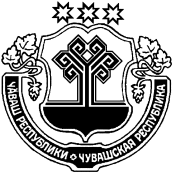 В соответствии с законом Чувашской Республики от 22.10.2021 № 59 «О внесении изменений в Закон Чувашской Республики «О предоставлении земельных участков многодетным семьям в Чувашской Республике» администрация Янтиковского района п о с т а н о в л я е т:в постановление администрации Янтиковского района от 05.11.2013                        № 655 «Об утверждении административного регламента по предоставлению муниципальной услуги «Постановка на учет многодетных семей, имеющих право на предоставление земельных участков в собственность бесплатно» внести следующие изменения:пункт 2.6 изложить в следующей редакции: «Для постановки на учет многодетных семей в целях получения земельного участка, заявитель кроме заявления о постановке на учет подает в Администрацию либо МФЦ следующие документы:-копии документов, удостоверяющих личность заявителя и всех членов семьи (паспорта совершеннолетних членов семьи и свидетельства о рождении несовершеннолетних);- копии свидетельства о заключении брака, выданного компетентными органами иностранного государства, и его нотариально удостоверенного перевода на русский язык (при наличии данного факта);- копии свидетельств об усыновлении (удочерении) детей, выданных органами записи актов гражданского состояния или консульскими учреждениями Российской Федерации, или вступивших в законную силу решений суда об усыновлении (удочерении) детей (при наличии данного факта);- согласие на обработку персональных данных (предоставляется при подаче документов к специалисту МФЦ, осуществляющим прием документов на предоставление услуги). Образцы заявлений, а также примеры их заполнения размещены на Портале государственных услуг Чувашской Республики, официальном сайте Администрации. Заявление может быть заполнено от руки или машинописным способом и распечатано посредством печатных устройств. »;пункт 2.8. изложить в следующей редакции:«Основанием для принятия решения органами местного самоуправления об отказе в постановке на учет многодетной семьи, имеющей право на предоставление земельного участка в собственность бесплатно, являются:- непредставление документов, указанных в абзацах втором - пятом пункта 2.6;- представление недостоверных сведений в документах, указанных в абзацах втором - пятом пункта 2.6;-отсутствие оснований для признания семьи многодетной в соответствии со статьей 1  Закона Чувашской Республики № 0 от 01.04.2011 «О предоставлении земельных участков многодетным семьям в Чувашской Республике»;- ранее реализованное многодетной семьей право на приобретение земельного участка в собственность бесплатно в соответствии с настоящим Законом Чувашской Республики № 10 от 01.04.2011 «О предоставлении земельных участков многодетным семьям в Чувашской Республике»;- поступление от заявителя письменного заявления о прекращении предоставления муниципальной услуги;- несоответствие многодетной семьи условиям, указанным в абзаце третьем статьи 3 Закона Чувашской Республики № 10 от 01.04.2011 «О предоставлении земельных участков многодетным семьям в Чувашской Республике» (в случае предоставления земельных участков для индивидуального жилищного строительства).Основания для приостановления в предоставлении муниципальной услуги отсутствуют.».3. Настоящее постановление вступает в силу после его официального опубликования (обнародования).Исполняющий обязанности главы администрации Янтиковского района                                                    Г.П. КукловЧУВАШСКАЯ РЕСПУБЛИКАЧĂВАШ РЕСПУБЛИКИАДМИНИСТРАЦИЯЯНТИКОВСКОГО РАЙОНАПОСТАНОВЛЕНИЕ17.11.2021   № 594село ЯнтиковоТĂВАЙ РАЙОНАДМИНИСТРАЦИЙĔЙЫШĂНУ17.11.2021  594 № Тǎвай ялě                                                                                                                                                                                                                                                                                                                                                                                                                                                                                                                                                                                                                                                                                                                                                                                                                                                                                                                                                                                                                                                                                                                                                                                                                                                                                                                                                                                                                                                                                                                                                                                                    О внесении изменений в постановление администрации Янтиковского района от 05.11.2013 № 655 «Об утверждении административного регламента по предоставлению муниципальной услуги «Постановка на учет многодетных семей, имеющих право на предоставление земельных участков в собственность бесплатно»